Работники ГККП  «Ясли – сад  «Жұлдызай» города Ерейментау при отделе образованияпо Ерейментаускому району управления образования  Акмолинской области»ФИО педагога/тех.персоналаНаименование организации, должностьФото3*4Нагрузка и расписание№ приказа и дата назначенияКакую категорию имеет, приказ № дата присвоения, наличие сертификатовКакую категорию имеет, приказ № дата присвоения, наличие сертификатовСведения о перевдижении по образовательным учреждениям (приказ об увольнении №, дата, куда был трудоустроен)1Лашкевич Оксана НиколаевнаГККП  «Ясли – сад  «Жұлдызай» города  Ерейментау при отделе образования по Ерейментаускому району управления образования  Акмолинской области»Заведующая 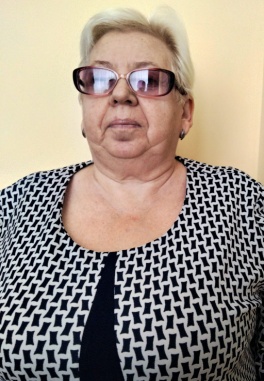 8 часов №1 от 05.01.2022г2Камесхан ЖайнагулГККП  «Ясли – сад  «Жұлдызай» города  Ерейментау при отделе образования по Ерейментаускому району управления образования  Акмолинской области»Методист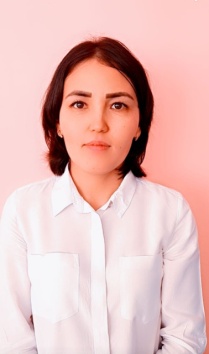 5 часов№ 12 от01.04.2015гбез категориибез категории3Уаева Жанна КайратовнаГККП  «Ясли – сад  «Жұлдызай» города  Ерейментау при отделе образования по Ерейментаускому району управления образования  Акмолинской области»Бухгалтер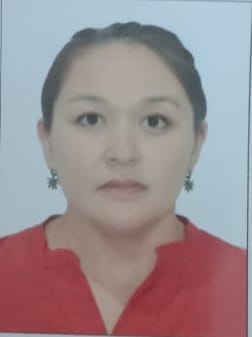 4 часа№ 801.02.20224Кучерюк Ирина ПетровнаГККП  «Ясли – сад  «Жұлдызай» города  Ерейментау при отделе образования по Ерейментаускому району управления образования  Акмолинской области»Воспитатель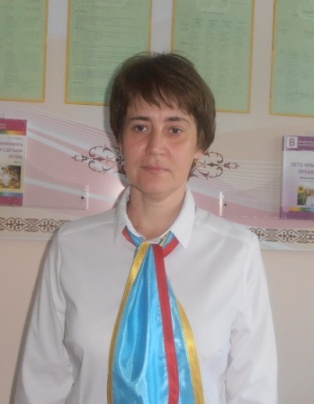 5 часов№ 23 от13.09.2011гпедагог-модератор  от 13.06.2022 №103педагог-модератор  от 13.06.2022 №1035Писарева  Ольга АлексеевнаГККП  «Ясли – сад  «Жұлдызай» города  Ерейментау при отделе образования по Ерейментаускомурайону управления образования  Акмолинской области»Воспитатель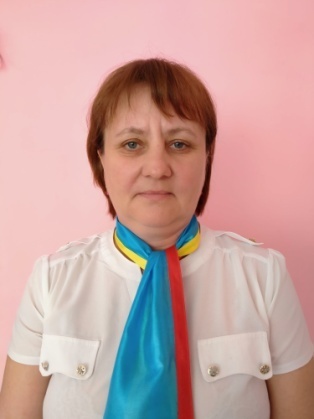 5 часов№ 8 от 07.09.2011гбез категориибез категории6Байкенова Гульмира БалтабаевнаГККП  «Ясли – сад  «Жұлдызай» города  Ерейментау при отделе образования по Ерейментаускому району управления образования  Акмолинской области»Воспитатель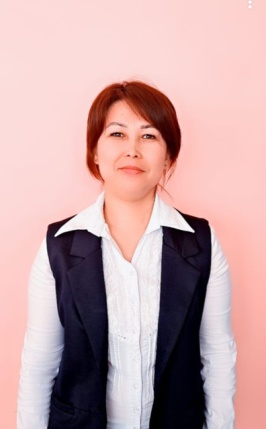 5 часов№25 от 22.06.2015гпедагог-модератор  от 05.01.2022 №4педагог-модератор  от 05.01.2022 №47Соколова Наталья ВячеславовнаГККП  «Ясли – сад  «Жұлдызай» города  Ерейментау при отделе образования по Ерейментаускому району управления образования  Акмолинской области»Воспитатель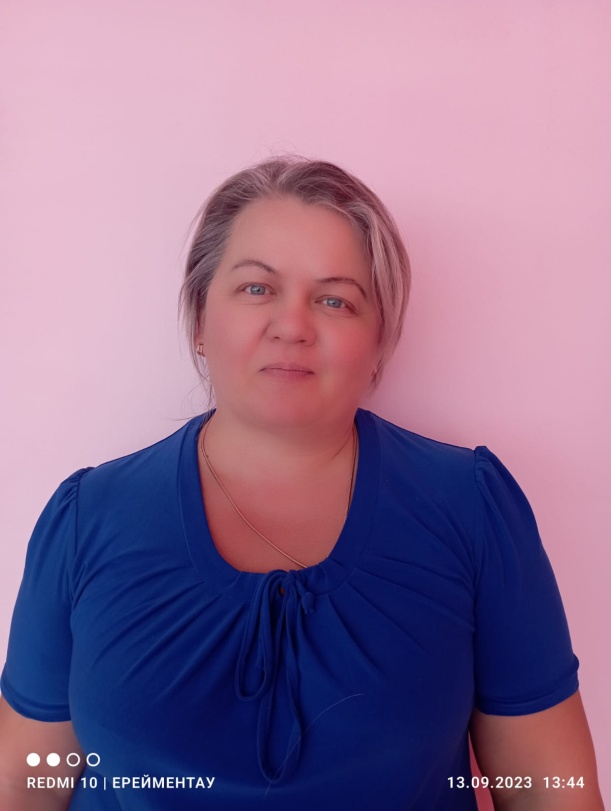 5 часов№ 34 от 01.07.2020гпедагог-модератор  от 05.01.2022 №4педагог-модератор  от 05.01.2022 №48Далабаева Акбота ЕрмуратовнаГККП  «Ясли – сад  «Жұлдызай» города  Ерейментау при отделе образования по Ерейментаускому району управления образования  Акмолинской области»Воспитатель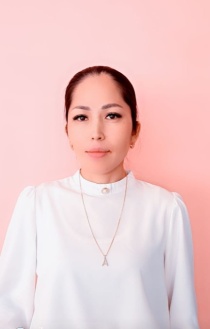 5 часов№ 53 от 02.05.2018гбез категориибез категории9Рубан Наталья НиколаевнаГККП  «Ясли – сад  «Жұлдызай» города  Ерейментау при отделе образования по Ерейментаускому району управления образования  Акмолинской области»Воспитатель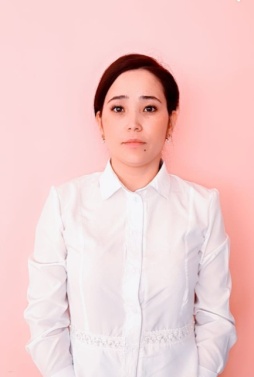 5 часов№ 59 от 02.08.2021гбез категориибез категории10Бекенова Назым КабыловнаГККП  «Ясли – сад  «Жұлдызай» города  Ерейментау при отделе образования по Ерейментаускому району управления образования  Акмолинской области»Воспитатель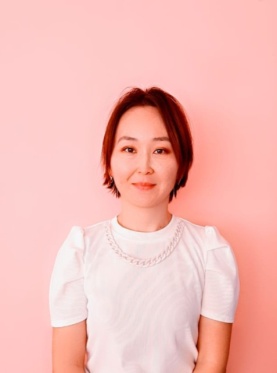 5 часовбез категориибез категории11Куринко Оксана ВокифовнаГККП  «Ясли – сад  «Жұлдызай» города  Ерейментау при отделе образования по Ерейментаускому району управления образования  Акмолинской области»Завхоз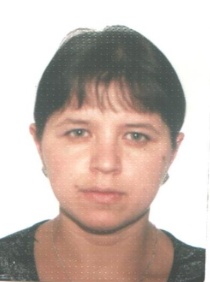 8 часов№41 от 08.11.201112Жумабаева Шынар ТалгатовнаГККП  «Ясли – сад  «Жұлдызай» города  Ерейментау при отделе образования по Ерейментаускому району управления образования  Акмолинской области»Музыкант (совместитель)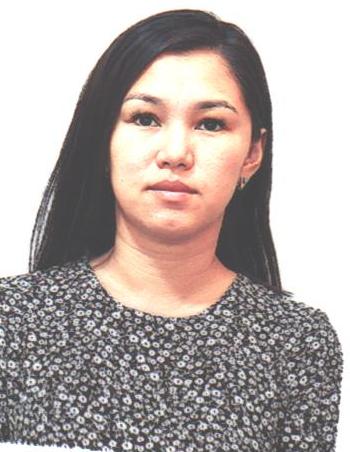 5 часов№24 от 01.09.2023педагог-модератор  от 31.08.2021 №19педагог-модератор  от 31.08.2021 №1913Базарбекова Жансая СериковнаГККП  «Ясли – сад  «Жұлдызай» города  Ерейментау при отделе образования по Ерейментаускому району управления образования  Акмолинской области»Помощник воспитателя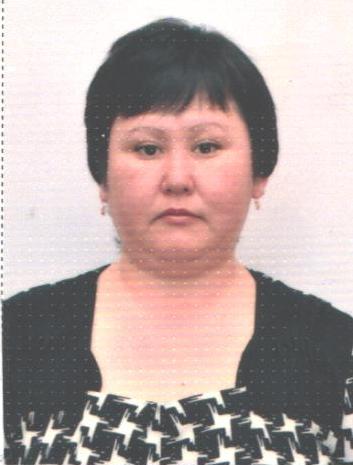 8 часов№ 61
09.04.201214Кункенова Гульбаршим СлямбековнаГККП  «Ясли – сад  «Жұлдызай» города  Ерейментау при отделе образования по Ерейментаускому району управления образования  Акмолинской области»Помощник воспитателя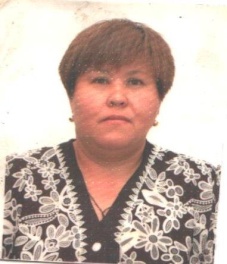 8 часов№2723.06.201515Магрупова Батима ТулаевнаГККП  «Ясли – сад  «Жұлдызай» города  Ерейментау при отделе образования по Ерейментаускому району управления образования  Акмолинской области»Помощник воспитателя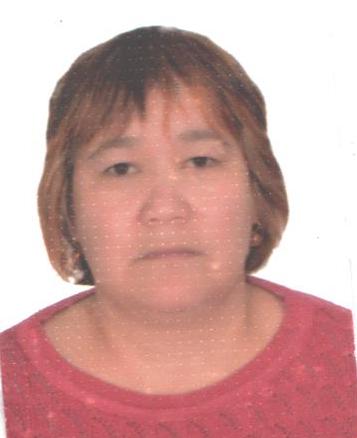 8 часов№3916.10.201716Тулеубаева Магрипа КайрулловнаГККП  «Ясли – сад  «Жұлдызай» города  Ерейментау при отделе образования по Ерейментаускому району управления образования  Акмолинской области»Помощник воспитателя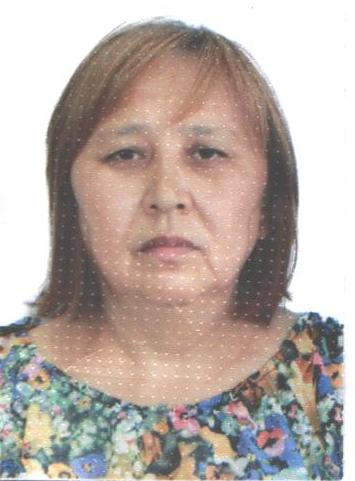 8 часов№50 12.07.2021г№50 12.07.2021г17Тасбулатова Бекзат ТурсыновнаГККП  «Ясли – сад  «Жұлдызай» города  Ерейментау при отделе образования по Ерейментаускому району управления образования  Акмолинской области»Повар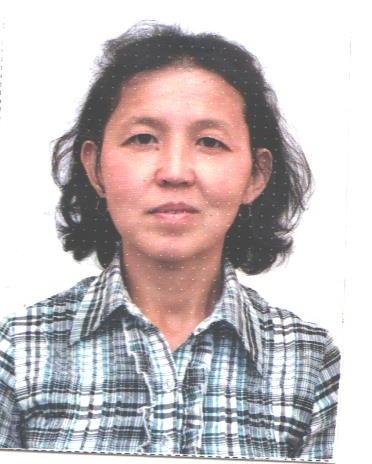 8 часов№1702.05.2013№1702.05.201318Таганасова Сауле ЖаксылыковнаГККП  «Ясли – сад  «Жұлдызай» города  Ерейментау при отделе образования по Ерейментаускомурайону управления образования  Акмолинской области»Оператр машинной стирки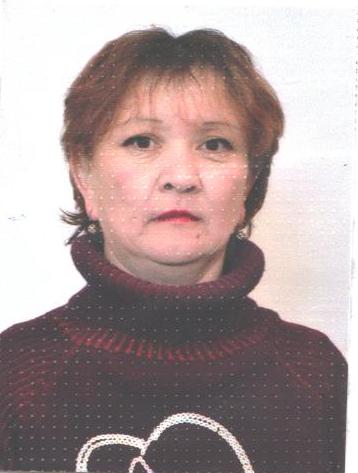 8 часов№2401.06.2015№2401.06.201519Джакенова  Динара РамазановнаГККП  «Ясли – сад  «Жұлдызай» города  Ерейментау при отделе образования по Ерейментаускому району управления образования  Акмолинской области»Повар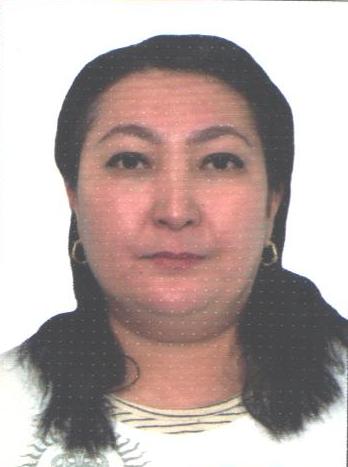 8 часов№21
14.02.2018№21
14.02.201820Токмагамбетова Турсын АйтпаевнаГККП  «Ясли – сад  «Жұлдызай» города  Ерейментау при отделе образования по Ерейментаускому району управления образования  Акмолинской области»Помощник воспитателя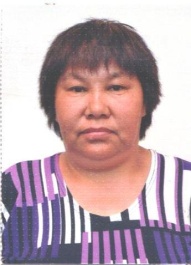 4  часа№4325.10.2016№4325.10.201621Секенов  Оскар ЕрмухановичГККП  «Ясли – сад  «Жұлдызай» города  Ерейментау при отделе образования по Ерейментаускому району управления образования  Акмолинской области»Рабочий по обслуживанию здания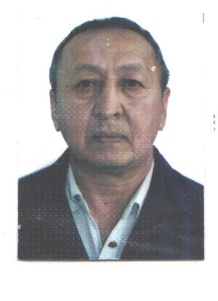 8 часов№2101.06.2017№2101.06.201722Омаров Оразалы ШеркеновичГККП  «Ясли – сад  «Жұлдызай» города  Ерейментау при отделе образования по Ерейментаускому району управления образования  Акмолинской области»Дворник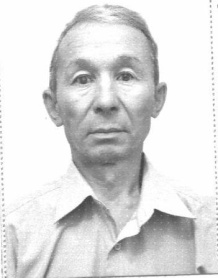 8 часов№103.01.2019№103.01.201923Нуржанова Жулдыз АблайхановнаГККП  «Ясли – сад  «Жұлдызай» города  Ерейментау при отделе образования по Ерейментаускому району управления образования  Акмолинской области»Мед.сесра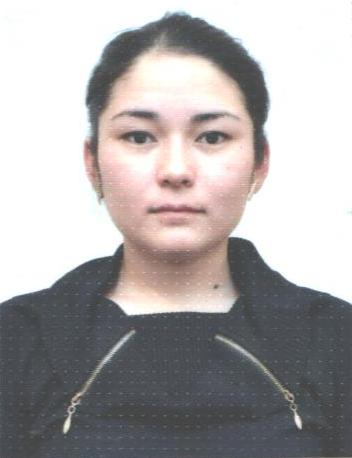 8 часов№4403.11.2015№4403.11.201524Бекарыстанова Маржангуль МуратовнаГККП  «Ясли – сад  «Жұлдызай» города  Ерейментау при отделе образования по Ерейментаускому району управления образования  Акмолинской областимузыкальный руководитель 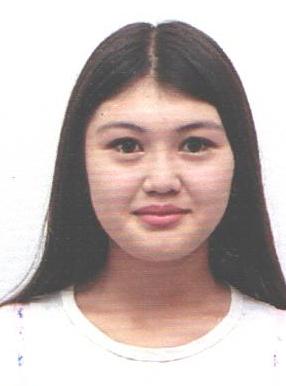 5 часов№ 58 от 26.08.2019№ 58 от 26.08.2019В декретном отпуске